Publicado en  el 29/09/2016 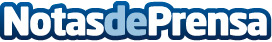 La OMS afirma que las desigualdades sociales y económicas impulsaron el BrexitAsí lo pronunció la directora general de la OMS en Europa, Zsuzsanna Jakab, quien puntualizó que el apoyo mayoritario al Brexit pudo verse condicionado por las injusticias socioeconómicasDatos de contacto:Nota de prensa publicada en: https://www.notasdeprensa.es/la-oms-afirma-que-las-desigualdades-sociales-y_1 Categorias: Internacional Derecho http://www.notasdeprensa.es